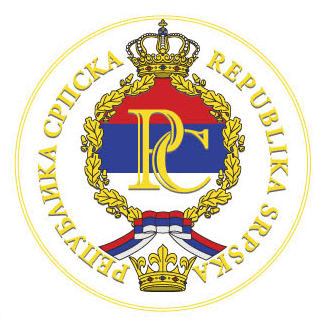 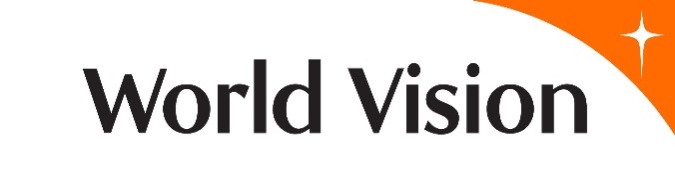            E-mail: opstinapale@pale.rs.baтелефон: 057/ 223-459факс: 057/223-061www pale rs.baБрој: 02-400-269/21Датум: 16.06.2021. годинеПредмет: Коначна ранг- листа добитника пластеника.ДОБИТНИЦИ ПЛАСТЕНИКАНачелник доноси рјешење о додјели пластеника.Рјешење начелника је коначно.На основу коначног рјешења о додјели пластеника, општина и добитник пластеника закључују уговор о додјели пластеника.  Н А Ч Е Л Н И К    Бошко ЈуговићРедни
 бројИме и презимеУкупан број бодова1.Јадранка Симатовић182.Драгиша Кусмук173.Миленко Лиздек164.Јелена Шуко165.Слађана Павловић156.Ненад Глуховић147.Милојка Тодоровић138.Александра Фуртула139.Блаженка Вуковић1310.Мирко Перић1311.Вера Ћосић1312.Петар Павловић1213.Светисав Симић1214.Предраг Владичић1215.Снежана Гаговић1216.Јелена Кусмук1117.Јелена Југовић10